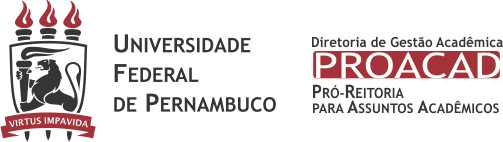 REQUERIMENTO PARA RECONSIDERAÇÃO DO ATO DE RECUSA DEFINITIVA DE MATRÍCULA 2020.1REQUERIMENTO PARA RECONSIDERAÇÃO DO ATO DE RECUSA DEFINITIVA DE MATRÍCULA 2020.1REQUERIMENTO PARA RECONSIDERAÇÃO DO ATO DE RECUSA DEFINITIVA DE MATRÍCULA 2020.1REQUERIMENTO PARA RECONSIDERAÇÃO DO ATO DE RECUSA DEFINITIVA DE MATRÍCULA 2020.1REQUERIMENTO PARA RECONSIDERAÇÃO DO ATO DE RECUSA DEFINITIVA DE MATRÍCULA 2020.1REQUERIMENTO PARA RECONSIDERAÇÃO DO ATO DE RECUSA DEFINITIVA DE MATRÍCULA 2020.1REQUERIMENTO PARA RECONSIDERAÇÃO DO ATO DE RECUSA DEFINITIVA DE MATRÍCULA 2020.1Curso:Curso:Curso:Curso:Curso:Curso:Curso:Perfil curricular:Habilitação/Modalidade (caso exista):Habilitação/Modalidade (caso exista):Habilitação/Modalidade (caso exista):Habilitação/Modalidade (caso exista):Habilitação/Modalidade (caso exista):Habilitação/Modalidade (caso exista):Habilitação/Modalidade (caso exista):Habilitação/Modalidade (caso exista):Ano/semestre de ingresso:Ano/semestre de ingresso:Campus:(   )Recife  (   )Caruaru  (   ) VitóriaCampus:(   )Recife  (   )Caruaru  (   ) VitóriaCampus:(   )Recife  (   )Caruaru  (   ) VitóriaCampus:(   )Recife  (   )Caruaru  (   ) VitóriaCampus:(   )Recife  (   )Caruaru  (   ) VitóriaTurno:(   ) Manhã   (   ) Tarde   (   ) Noite(   ) Integral - Manhã/Tarde     (   ) Integral - Tarde/NoiteTurno:(   ) Manhã   (   ) Tarde   (   ) Noite(   ) Integral - Manhã/Tarde     (   ) Integral - Tarde/NoiteTurno:(   ) Manhã   (   ) Tarde   (   ) Noite(   ) Integral - Manhã/Tarde     (   ) Integral - Tarde/NoiteTurno:(   ) Manhã   (   ) Tarde   (   ) Noite(   ) Integral - Manhã/Tarde     (   ) Integral - Tarde/NoiteTurno:(   ) Manhã   (   ) Tarde   (   ) Noite(   ) Integral - Manhã/Tarde     (   ) Integral - Tarde/NoiteTurno:(   ) Manhã   (   ) Tarde   (   ) Noite(   ) Integral - Manhã/Tarde     (   ) Integral - Tarde/NoiteNome do (a) aluno (a):Nome do (a) aluno (a):Nome do (a) aluno (a):Nome do (a) aluno (a):Nome do (a) aluno (a):Nome do (a) aluno (a):Nome do (a) aluno (a):Nome do (a) aluno (a):Nome do (a) aluno (a):Nome do (a) aluno (a):Nome do (a) aluno (a):CPF:CPF:Sexo:(   )M  (   )F  Sexo:(   )M  (   )F  Sexo:(   )M  (   )F  Identidade (nº):Identidade (nº):Órgão Emissor:Órgão Emissor:Órgão Emissor:Estado:E-mail:E-mail:E-mail:E-mail:E-mail:E-mail:E-mail:E-mail:E-mail:E-mail:E-mail:Telefone fixo (c/DDD):Telefone fixo (c/DDD):Telefone fixo (c/DDD):Telefone fixo (c/DDD):Telefone fixo (c/DDD):Telefone fixo (c/DDD):Celular (c/DDD):Celular (c/DDD):Celular (c/DDD):Celular (c/DDD):Celular (c/DDD):Endereço onde reside atualmente (Rua, Avenida, Praça...):Endereço onde reside atualmente (Rua, Avenida, Praça...):Endereço onde reside atualmente (Rua, Avenida, Praça...):Endereço onde reside atualmente (Rua, Avenida, Praça...):Endereço onde reside atualmente (Rua, Avenida, Praça...):Endereço onde reside atualmente (Rua, Avenida, Praça...):Endereço onde reside atualmente (Rua, Avenida, Praça...):Nº:Complemento:Complemento:Complemento:Bairro:Bairro:Bairro:Cidade:Cidade:Cidade:Cidade:Estado:CEP:CEP:CEP:À Diretoria de Gestão Acadêmica / Pró-Reitoria para Assuntos Acadêmicos (DGA/PROACAD),Venho, através do presente, solicitar, à Comissão para análise de recursos contra a recusa definitiva de matrícula,reconsideração quanto ao ato de recusa definitiva de matrícula por esta Universidade Federal de Pernambuco, a fim de concluir o curso/perfil ao qual me encontro vinculado(a), conforme plano de estudos proposto em anexo,e não ter recusada definitivamente a minha matrícula acadêmica em 2020.1.Declaro estar ciente de que esgoto, em 2019.2, o prazo máximo de integralização curricular*, incidindo, portanto, no art. 1º, I, da Res. nº 11/2015-CCEPE/UFPE, no entanto, tal fato se deu por motivos de força maior (os quais exponhoàs fls. de Informações e Despachos a seguir) que me impossibilitaram de desempenhar regularmente minhas atividades acadêmicas.Seguem anexos ao presente os seguintes documentos:(   ) Plano de Estudos;(   ) Aproveitamento Acadêmico atualizado;(   ) Histórico Escolar atualizado;(   ) Perfil Curricular por meio do qual se visualizem os componentes curriculares não cursados com seus pré e/ou có-requisitos e equivalências;() Documentos comprobatórios de minhas alegações, são eles:________________________________________________________________________________________________________________________________________________________________________________________________________________________________________________________________________Declaro ainda que é minha responsabilidade manter atualizados meus dados para contato, sob pena de continuidade dos procedimentos relativos à recusa definitiva de matrícula, na forma da resolução nº 11/2015-CCEPE/UFPE.Assumo inteira responsabilidade pelas informações prestadas.Nestes termos, pede deferimento,Recife, ______ de ______________de 20____. _______________________________________Assinatura do(a) aluno(a) ou do seu representante* Conforme art. 1º, § 1º, da Resolução nº 11/2015-CCEPE/UFPE, na contagem do prazo de integralização curricular, não serão contabilizados os semestres letivos em que o estudante realizoutrancamento de matrícula.À Diretoria de Gestão Acadêmica / Pró-Reitoria para Assuntos Acadêmicos (DGA/PROACAD),Venho, através do presente, solicitar, à Comissão para análise de recursos contra a recusa definitiva de matrícula,reconsideração quanto ao ato de recusa definitiva de matrícula por esta Universidade Federal de Pernambuco, a fim de concluir o curso/perfil ao qual me encontro vinculado(a), conforme plano de estudos proposto em anexo,e não ter recusada definitivamente a minha matrícula acadêmica em 2020.1.Declaro estar ciente de que esgoto, em 2019.2, o prazo máximo de integralização curricular*, incidindo, portanto, no art. 1º, I, da Res. nº 11/2015-CCEPE/UFPE, no entanto, tal fato se deu por motivos de força maior (os quais exponhoàs fls. de Informações e Despachos a seguir) que me impossibilitaram de desempenhar regularmente minhas atividades acadêmicas.Seguem anexos ao presente os seguintes documentos:(   ) Plano de Estudos;(   ) Aproveitamento Acadêmico atualizado;(   ) Histórico Escolar atualizado;(   ) Perfil Curricular por meio do qual se visualizem os componentes curriculares não cursados com seus pré e/ou có-requisitos e equivalências;() Documentos comprobatórios de minhas alegações, são eles:________________________________________________________________________________________________________________________________________________________________________________________________________________________________________________________________________Declaro ainda que é minha responsabilidade manter atualizados meus dados para contato, sob pena de continuidade dos procedimentos relativos à recusa definitiva de matrícula, na forma da resolução nº 11/2015-CCEPE/UFPE.Assumo inteira responsabilidade pelas informações prestadas.Nestes termos, pede deferimento,Recife, ______ de ______________de 20____. _______________________________________Assinatura do(a) aluno(a) ou do seu representante* Conforme art. 1º, § 1º, da Resolução nº 11/2015-CCEPE/UFPE, na contagem do prazo de integralização curricular, não serão contabilizados os semestres letivos em que o estudante realizoutrancamento de matrícula.À Diretoria de Gestão Acadêmica / Pró-Reitoria para Assuntos Acadêmicos (DGA/PROACAD),Venho, através do presente, solicitar, à Comissão para análise de recursos contra a recusa definitiva de matrícula,reconsideração quanto ao ato de recusa definitiva de matrícula por esta Universidade Federal de Pernambuco, a fim de concluir o curso/perfil ao qual me encontro vinculado(a), conforme plano de estudos proposto em anexo,e não ter recusada definitivamente a minha matrícula acadêmica em 2020.1.Declaro estar ciente de que esgoto, em 2019.2, o prazo máximo de integralização curricular*, incidindo, portanto, no art. 1º, I, da Res. nº 11/2015-CCEPE/UFPE, no entanto, tal fato se deu por motivos de força maior (os quais exponhoàs fls. de Informações e Despachos a seguir) que me impossibilitaram de desempenhar regularmente minhas atividades acadêmicas.Seguem anexos ao presente os seguintes documentos:(   ) Plano de Estudos;(   ) Aproveitamento Acadêmico atualizado;(   ) Histórico Escolar atualizado;(   ) Perfil Curricular por meio do qual se visualizem os componentes curriculares não cursados com seus pré e/ou có-requisitos e equivalências;() Documentos comprobatórios de minhas alegações, são eles:________________________________________________________________________________________________________________________________________________________________________________________________________________________________________________________________________Declaro ainda que é minha responsabilidade manter atualizados meus dados para contato, sob pena de continuidade dos procedimentos relativos à recusa definitiva de matrícula, na forma da resolução nº 11/2015-CCEPE/UFPE.Assumo inteira responsabilidade pelas informações prestadas.Nestes termos, pede deferimento,Recife, ______ de ______________de 20____. _______________________________________Assinatura do(a) aluno(a) ou do seu representante* Conforme art. 1º, § 1º, da Resolução nº 11/2015-CCEPE/UFPE, na contagem do prazo de integralização curricular, não serão contabilizados os semestres letivos em que o estudante realizoutrancamento de matrícula.À Diretoria de Gestão Acadêmica / Pró-Reitoria para Assuntos Acadêmicos (DGA/PROACAD),Venho, através do presente, solicitar, à Comissão para análise de recursos contra a recusa definitiva de matrícula,reconsideração quanto ao ato de recusa definitiva de matrícula por esta Universidade Federal de Pernambuco, a fim de concluir o curso/perfil ao qual me encontro vinculado(a), conforme plano de estudos proposto em anexo,e não ter recusada definitivamente a minha matrícula acadêmica em 2020.1.Declaro estar ciente de que esgoto, em 2019.2, o prazo máximo de integralização curricular*, incidindo, portanto, no art. 1º, I, da Res. nº 11/2015-CCEPE/UFPE, no entanto, tal fato se deu por motivos de força maior (os quais exponhoàs fls. de Informações e Despachos a seguir) que me impossibilitaram de desempenhar regularmente minhas atividades acadêmicas.Seguem anexos ao presente os seguintes documentos:(   ) Plano de Estudos;(   ) Aproveitamento Acadêmico atualizado;(   ) Histórico Escolar atualizado;(   ) Perfil Curricular por meio do qual se visualizem os componentes curriculares não cursados com seus pré e/ou có-requisitos e equivalências;() Documentos comprobatórios de minhas alegações, são eles:________________________________________________________________________________________________________________________________________________________________________________________________________________________________________________________________________Declaro ainda que é minha responsabilidade manter atualizados meus dados para contato, sob pena de continuidade dos procedimentos relativos à recusa definitiva de matrícula, na forma da resolução nº 11/2015-CCEPE/UFPE.Assumo inteira responsabilidade pelas informações prestadas.Nestes termos, pede deferimento,Recife, ______ de ______________de 20____. _______________________________________Assinatura do(a) aluno(a) ou do seu representante* Conforme art. 1º, § 1º, da Resolução nº 11/2015-CCEPE/UFPE, na contagem do prazo de integralização curricular, não serão contabilizados os semestres letivos em que o estudante realizoutrancamento de matrícula.À Diretoria de Gestão Acadêmica / Pró-Reitoria para Assuntos Acadêmicos (DGA/PROACAD),Venho, através do presente, solicitar, à Comissão para análise de recursos contra a recusa definitiva de matrícula,reconsideração quanto ao ato de recusa definitiva de matrícula por esta Universidade Federal de Pernambuco, a fim de concluir o curso/perfil ao qual me encontro vinculado(a), conforme plano de estudos proposto em anexo,e não ter recusada definitivamente a minha matrícula acadêmica em 2020.1.Declaro estar ciente de que esgoto, em 2019.2, o prazo máximo de integralização curricular*, incidindo, portanto, no art. 1º, I, da Res. nº 11/2015-CCEPE/UFPE, no entanto, tal fato se deu por motivos de força maior (os quais exponhoàs fls. de Informações e Despachos a seguir) que me impossibilitaram de desempenhar regularmente minhas atividades acadêmicas.Seguem anexos ao presente os seguintes documentos:(   ) Plano de Estudos;(   ) Aproveitamento Acadêmico atualizado;(   ) Histórico Escolar atualizado;(   ) Perfil Curricular por meio do qual se visualizem os componentes curriculares não cursados com seus pré e/ou có-requisitos e equivalências;() Documentos comprobatórios de minhas alegações, são eles:________________________________________________________________________________________________________________________________________________________________________________________________________________________________________________________________________Declaro ainda que é minha responsabilidade manter atualizados meus dados para contato, sob pena de continuidade dos procedimentos relativos à recusa definitiva de matrícula, na forma da resolução nº 11/2015-CCEPE/UFPE.Assumo inteira responsabilidade pelas informações prestadas.Nestes termos, pede deferimento,Recife, ______ de ______________de 20____. _______________________________________Assinatura do(a) aluno(a) ou do seu representante* Conforme art. 1º, § 1º, da Resolução nº 11/2015-CCEPE/UFPE, na contagem do prazo de integralização curricular, não serão contabilizados os semestres letivos em que o estudante realizoutrancamento de matrícula.À Diretoria de Gestão Acadêmica / Pró-Reitoria para Assuntos Acadêmicos (DGA/PROACAD),Venho, através do presente, solicitar, à Comissão para análise de recursos contra a recusa definitiva de matrícula,reconsideração quanto ao ato de recusa definitiva de matrícula por esta Universidade Federal de Pernambuco, a fim de concluir o curso/perfil ao qual me encontro vinculado(a), conforme plano de estudos proposto em anexo,e não ter recusada definitivamente a minha matrícula acadêmica em 2020.1.Declaro estar ciente de que esgoto, em 2019.2, o prazo máximo de integralização curricular*, incidindo, portanto, no art. 1º, I, da Res. nº 11/2015-CCEPE/UFPE, no entanto, tal fato se deu por motivos de força maior (os quais exponhoàs fls. de Informações e Despachos a seguir) que me impossibilitaram de desempenhar regularmente minhas atividades acadêmicas.Seguem anexos ao presente os seguintes documentos:(   ) Plano de Estudos;(   ) Aproveitamento Acadêmico atualizado;(   ) Histórico Escolar atualizado;(   ) Perfil Curricular por meio do qual se visualizem os componentes curriculares não cursados com seus pré e/ou có-requisitos e equivalências;() Documentos comprobatórios de minhas alegações, são eles:________________________________________________________________________________________________________________________________________________________________________________________________________________________________________________________________________Declaro ainda que é minha responsabilidade manter atualizados meus dados para contato, sob pena de continuidade dos procedimentos relativos à recusa definitiva de matrícula, na forma da resolução nº 11/2015-CCEPE/UFPE.Assumo inteira responsabilidade pelas informações prestadas.Nestes termos, pede deferimento,Recife, ______ de ______________de 20____. _______________________________________Assinatura do(a) aluno(a) ou do seu representante* Conforme art. 1º, § 1º, da Resolução nº 11/2015-CCEPE/UFPE, na contagem do prazo de integralização curricular, não serão contabilizados os semestres letivos em que o estudante realizoutrancamento de matrícula.À Diretoria de Gestão Acadêmica / Pró-Reitoria para Assuntos Acadêmicos (DGA/PROACAD),Venho, através do presente, solicitar, à Comissão para análise de recursos contra a recusa definitiva de matrícula,reconsideração quanto ao ato de recusa definitiva de matrícula por esta Universidade Federal de Pernambuco, a fim de concluir o curso/perfil ao qual me encontro vinculado(a), conforme plano de estudos proposto em anexo,e não ter recusada definitivamente a minha matrícula acadêmica em 2020.1.Declaro estar ciente de que esgoto, em 2019.2, o prazo máximo de integralização curricular*, incidindo, portanto, no art. 1º, I, da Res. nº 11/2015-CCEPE/UFPE, no entanto, tal fato se deu por motivos de força maior (os quais exponhoàs fls. de Informações e Despachos a seguir) que me impossibilitaram de desempenhar regularmente minhas atividades acadêmicas.Seguem anexos ao presente os seguintes documentos:(   ) Plano de Estudos;(   ) Aproveitamento Acadêmico atualizado;(   ) Histórico Escolar atualizado;(   ) Perfil Curricular por meio do qual se visualizem os componentes curriculares não cursados com seus pré e/ou có-requisitos e equivalências;() Documentos comprobatórios de minhas alegações, são eles:________________________________________________________________________________________________________________________________________________________________________________________________________________________________________________________________________Declaro ainda que é minha responsabilidade manter atualizados meus dados para contato, sob pena de continuidade dos procedimentos relativos à recusa definitiva de matrícula, na forma da resolução nº 11/2015-CCEPE/UFPE.Assumo inteira responsabilidade pelas informações prestadas.Nestes termos, pede deferimento,Recife, ______ de ______________de 20____. _______________________________________Assinatura do(a) aluno(a) ou do seu representante* Conforme art. 1º, § 1º, da Resolução nº 11/2015-CCEPE/UFPE, na contagem do prazo de integralização curricular, não serão contabilizados os semestres letivos em que o estudante realizoutrancamento de matrícula.À Diretoria de Gestão Acadêmica / Pró-Reitoria para Assuntos Acadêmicos (DGA/PROACAD),Venho, através do presente, solicitar, à Comissão para análise de recursos contra a recusa definitiva de matrícula,reconsideração quanto ao ato de recusa definitiva de matrícula por esta Universidade Federal de Pernambuco, a fim de concluir o curso/perfil ao qual me encontro vinculado(a), conforme plano de estudos proposto em anexo,e não ter recusada definitivamente a minha matrícula acadêmica em 2020.1.Declaro estar ciente de que esgoto, em 2019.2, o prazo máximo de integralização curricular*, incidindo, portanto, no art. 1º, I, da Res. nº 11/2015-CCEPE/UFPE, no entanto, tal fato se deu por motivos de força maior (os quais exponhoàs fls. de Informações e Despachos a seguir) que me impossibilitaram de desempenhar regularmente minhas atividades acadêmicas.Seguem anexos ao presente os seguintes documentos:(   ) Plano de Estudos;(   ) Aproveitamento Acadêmico atualizado;(   ) Histórico Escolar atualizado;(   ) Perfil Curricular por meio do qual se visualizem os componentes curriculares não cursados com seus pré e/ou có-requisitos e equivalências;() Documentos comprobatórios de minhas alegações, são eles:________________________________________________________________________________________________________________________________________________________________________________________________________________________________________________________________________Declaro ainda que é minha responsabilidade manter atualizados meus dados para contato, sob pena de continuidade dos procedimentos relativos à recusa definitiva de matrícula, na forma da resolução nº 11/2015-CCEPE/UFPE.Assumo inteira responsabilidade pelas informações prestadas.Nestes termos, pede deferimento,Recife, ______ de ______________de 20____. _______________________________________Assinatura do(a) aluno(a) ou do seu representante* Conforme art. 1º, § 1º, da Resolução nº 11/2015-CCEPE/UFPE, na contagem do prazo de integralização curricular, não serão contabilizados os semestres letivos em que o estudante realizoutrancamento de matrícula.À Diretoria de Gestão Acadêmica / Pró-Reitoria para Assuntos Acadêmicos (DGA/PROACAD),Venho, através do presente, solicitar, à Comissão para análise de recursos contra a recusa definitiva de matrícula,reconsideração quanto ao ato de recusa definitiva de matrícula por esta Universidade Federal de Pernambuco, a fim de concluir o curso/perfil ao qual me encontro vinculado(a), conforme plano de estudos proposto em anexo,e não ter recusada definitivamente a minha matrícula acadêmica em 2020.1.Declaro estar ciente de que esgoto, em 2019.2, o prazo máximo de integralização curricular*, incidindo, portanto, no art. 1º, I, da Res. nº 11/2015-CCEPE/UFPE, no entanto, tal fato se deu por motivos de força maior (os quais exponhoàs fls. de Informações e Despachos a seguir) que me impossibilitaram de desempenhar regularmente minhas atividades acadêmicas.Seguem anexos ao presente os seguintes documentos:(   ) Plano de Estudos;(   ) Aproveitamento Acadêmico atualizado;(   ) Histórico Escolar atualizado;(   ) Perfil Curricular por meio do qual se visualizem os componentes curriculares não cursados com seus pré e/ou có-requisitos e equivalências;() Documentos comprobatórios de minhas alegações, são eles:________________________________________________________________________________________________________________________________________________________________________________________________________________________________________________________________________Declaro ainda que é minha responsabilidade manter atualizados meus dados para contato, sob pena de continuidade dos procedimentos relativos à recusa definitiva de matrícula, na forma da resolução nº 11/2015-CCEPE/UFPE.Assumo inteira responsabilidade pelas informações prestadas.Nestes termos, pede deferimento,Recife, ______ de ______________de 20____. _______________________________________Assinatura do(a) aluno(a) ou do seu representante* Conforme art. 1º, § 1º, da Resolução nº 11/2015-CCEPE/UFPE, na contagem do prazo de integralização curricular, não serão contabilizados os semestres letivos em que o estudante realizoutrancamento de matrícula.À Diretoria de Gestão Acadêmica / Pró-Reitoria para Assuntos Acadêmicos (DGA/PROACAD),Venho, através do presente, solicitar, à Comissão para análise de recursos contra a recusa definitiva de matrícula,reconsideração quanto ao ato de recusa definitiva de matrícula por esta Universidade Federal de Pernambuco, a fim de concluir o curso/perfil ao qual me encontro vinculado(a), conforme plano de estudos proposto em anexo,e não ter recusada definitivamente a minha matrícula acadêmica em 2020.1.Declaro estar ciente de que esgoto, em 2019.2, o prazo máximo de integralização curricular*, incidindo, portanto, no art. 1º, I, da Res. nº 11/2015-CCEPE/UFPE, no entanto, tal fato se deu por motivos de força maior (os quais exponhoàs fls. de Informações e Despachos a seguir) que me impossibilitaram de desempenhar regularmente minhas atividades acadêmicas.Seguem anexos ao presente os seguintes documentos:(   ) Plano de Estudos;(   ) Aproveitamento Acadêmico atualizado;(   ) Histórico Escolar atualizado;(   ) Perfil Curricular por meio do qual se visualizem os componentes curriculares não cursados com seus pré e/ou có-requisitos e equivalências;() Documentos comprobatórios de minhas alegações, são eles:________________________________________________________________________________________________________________________________________________________________________________________________________________________________________________________________________Declaro ainda que é minha responsabilidade manter atualizados meus dados para contato, sob pena de continuidade dos procedimentos relativos à recusa definitiva de matrícula, na forma da resolução nº 11/2015-CCEPE/UFPE.Assumo inteira responsabilidade pelas informações prestadas.Nestes termos, pede deferimento,Recife, ______ de ______________de 20____. _______________________________________Assinatura do(a) aluno(a) ou do seu representante* Conforme art. 1º, § 1º, da Resolução nº 11/2015-CCEPE/UFPE, na contagem do prazo de integralização curricular, não serão contabilizados os semestres letivos em que o estudante realizoutrancamento de matrícula.À Diretoria de Gestão Acadêmica / Pró-Reitoria para Assuntos Acadêmicos (DGA/PROACAD),Venho, através do presente, solicitar, à Comissão para análise de recursos contra a recusa definitiva de matrícula,reconsideração quanto ao ato de recusa definitiva de matrícula por esta Universidade Federal de Pernambuco, a fim de concluir o curso/perfil ao qual me encontro vinculado(a), conforme plano de estudos proposto em anexo,e não ter recusada definitivamente a minha matrícula acadêmica em 2020.1.Declaro estar ciente de que esgoto, em 2019.2, o prazo máximo de integralização curricular*, incidindo, portanto, no art. 1º, I, da Res. nº 11/2015-CCEPE/UFPE, no entanto, tal fato se deu por motivos de força maior (os quais exponhoàs fls. de Informações e Despachos a seguir) que me impossibilitaram de desempenhar regularmente minhas atividades acadêmicas.Seguem anexos ao presente os seguintes documentos:(   ) Plano de Estudos;(   ) Aproveitamento Acadêmico atualizado;(   ) Histórico Escolar atualizado;(   ) Perfil Curricular por meio do qual se visualizem os componentes curriculares não cursados com seus pré e/ou có-requisitos e equivalências;() Documentos comprobatórios de minhas alegações, são eles:________________________________________________________________________________________________________________________________________________________________________________________________________________________________________________________________________Declaro ainda que é minha responsabilidade manter atualizados meus dados para contato, sob pena de continuidade dos procedimentos relativos à recusa definitiva de matrícula, na forma da resolução nº 11/2015-CCEPE/UFPE.Assumo inteira responsabilidade pelas informações prestadas.Nestes termos, pede deferimento,Recife, ______ de ______________de 20____. _______________________________________Assinatura do(a) aluno(a) ou do seu representante* Conforme art. 1º, § 1º, da Resolução nº 11/2015-CCEPE/UFPE, na contagem do prazo de integralização curricular, não serão contabilizados os semestres letivos em que o estudante realizoutrancamento de matrícula.